Madrid Protocol Concerning the International Registration of MarksNotification under Rules 20bis(6)(b), 27bis(6) and 27ter(2)(b) of the Regulations under the Madrid Protocol:  United Arab EmiratesThe Office of the United Arab Emirates has notified the Director General of the World Intellectual Property Organization (WIPO) in accordance with Rules 20bis(6)(b), 27bis(6) and 27ter(2)(b) of the Regulations under the Protocol Relating to the Madrid Agreement Concerning the International Registration of Marks.  According to the said notification:the recording of licenses in the International Register shall have no effect in the United Arab Emirates.  Consequently, a license relating to an international registration shall be recorded in the Register of the Office of the United Arab Emirates in order to have effect in that Contracting Party.  The formalities required for such recording must be completed directly with the Office of the United Arab Emirates;  and, the Office of the United Arab Emirates will not present to the International Bureau of WIPO requests for the division of an international registration nor requests for the merger of international registrations resulting from division because the law of the United Arab Emirates does not provide for the division of registrations of a mark nor for the merger of registrations of a mark.January 6, 2022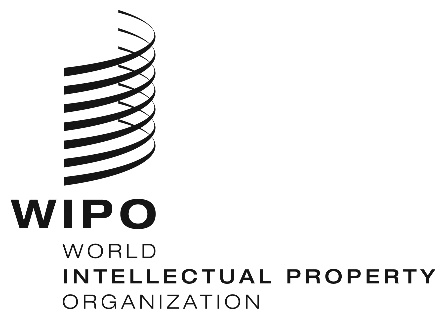 INFORMATION NOTICE NO. 1/2022  INFORMATION NOTICE NO. 1/2022  INFORMATION NOTICE NO. 1/2022  